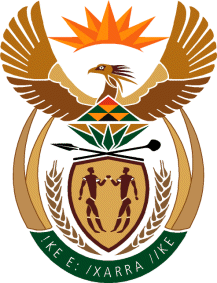 MINISTRY: PUBLIC SERVICE AND ADMINISTRATIONREPUBLIC OF SOUTH AFRICANATIONAL ASSEMBLYQUESTION FOR WRITTEN REPLY DATE:		11 FEBRUARY 2021QUESTION NO.: 	63		Mrs C C S Motsepe (EFF) to ask the Minister of Public Service and Administration:What (a) total amount has the National School of Government spent on consultants in the period between 1 January and 31 December 2020 and (b) are the relevant details of the (i) name of each specified consultant, (ii) work done by each consultant and (iii) amount paid to each consultant?						NW65EREPLY: The National School of Government reporting to the Minister of Department of Public Service and AdministrationSpent a total amount of R15,089,360.38 on consultants for the period between 1 January 2020 and 31 December 2020. It should be noted that whilst the details below are reflected as payments to consultants, they do not necessarily represent the outsourcing of services for which the NSG employs people to render. For example, internal audit services are outsourced hence they appear below, inclusive of fees paid to external members of the audit committee.Further, it should be noted that the NSG operates a Training Management IT system which requires specialists to manage linked to the term of the contract of the software solution. Also included are the services of a temporary nurse who was contracted to provide screening services for COVID-19. Finally, we also reflect fees paid to independent contractors who are an extension of training arm. Money paid to these independent training contractors are recovered through the training fees charged to learners.   i.e. 	2019/20 – 01 January 2020 – 31 March 2020  = R 9 667 710,85 		2020/21 – 01 April 2020 – 31 December 2020 = R 5 421 649,53 (b)	Relevant details: IT Related – Outsourced services(b)	Relevant details: Professional Services(b)	Relevant details: Research(b)	Relevant details: Nurse – Covid-19 screening(b)	Relevant details: Training related (recovered from training fees)(b)	Relevant details: Verification AgenciesEnd (i) Name of Consultant(ii) Work done (iii) Amount paid2019/20 January – March 20202020/21   April – December 2020The Training Room onlineManagement of the Moodle eLearning platformR1,467,226.18R290,151.17R1,177,075.01Esoftware SolutionsManagement of the Training Management SystemR736,894.16R383,523.86R353,370.30Bytes System IntegrationOutsourced ICT servicesR2,021,343.81R500,656.89R1,520,686.92(i) Name of Consultant(ii) Work done (iii) Amount paid2019/20 January – March 20202020/21   April – December 2020Lunika IncorporatedInternal auditing servicesR587,867.36R222,701.39R365,165.97NkosiAudit Committee MemberR39,861.00R12,978.00R26,883.00PeenseAudit Committee MemberR81,576.00R81,576.00R0.00ShikwaneAudit Committee MemberR54,721.00R54,721.00R0.00Van Der NestAudit Committee MemberR12,978.00R12,978.00R0.00(i) Name of Consultant(ii) Work done (iii) Amount paid2019/20 January – March 20202020/21   April – December 2020Blue Oceans Information SolutionResearch and Development ConsultantsR338,100.00R0.00R338,100.00De Waal ResearchResearch and Development ConsultantsR18,960.00R0.00R18,960.00Kula Development and BusinessResearch and Development ConsultantsR149,130.00R0.00R149,130.00Lokisa Human Development SolutionResearch and Development ConsultantsR21,000.00R0.00R21,000.00(i) Name of Consultant(ii) Work done (iii) Amount paid2019/20 January – March 20202020/21   April – December 2020Revolution Human CapitalProfessional nurse – covid-19 screening at the departmentR117,142.19R0.00R117,142.19(i) Name of Consultant(ii) Work done (iii) Amount paid2019/20 January – March 20202020/21   April – December 2020Various Experts as per attached spreadsheet (attached)Training of National and Provincial departments and Local GovernmentR9,387,290.68R8,107,934.54R1,279,356.14(i) Name of Consultant(ii) Work done (iii) Amount paid2019/20 January – March 20202020/21   April – December 2020Honeycomb Bee RatingVerification of B-BBEE statusR51,750.000.00R51,750.00SA Qualifications AuthorityVerification of qualificationsR3,520.00R490.00R3,030.00